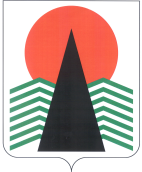 Муниципальное образованиеСельское поселение СентябрьскийНефтеюганский районХанты-Мансийский автономный округ – ЮграАДМИНИСТРАЦИЯ СЕЛЬСКОГО ПОСЕЛЕНИЯ СЕНТЯБРЬСКИЙПОСТАНОВЛЕНИЕп. СентябрьскийОб утверждении проекта планировки и проекта межевания территории для размещения линейного объекта: «Реконструкция ЗРУ-10кВ №2 КС-5 «Южно-Балыкская»              В соответствии с Градостроительным кодексом Российской Федерации, Федеральным законом от 06 октября 2003 года № 131-ФЗ «Об общих принципах организации местного самоуправления в Российской Федерации», постановлением администрации сельского поселения Сентябрьский от 23.09.2013 №101-па «Об утверждении положения о порядке подготовки и утверждения документации по планировке территории сельского поселения Сентябрьский», учитывая протокол публичных слушаний по вопросу рассмотрения проекта планировки и проекта межевания территории для размещения объекта «Реконструкция ЗРУ-10кВ №2 КС-5 «Южно-Балыкская» от 15 октября 2019 года,  п о с т а н о в л я ю:1.  Утвердить проект планировки и проект межевания территории под объект: «Реконструкция ЗРУ-10кВ №2 КС-5 «Южно-Балыкская», согласно приложению. 2. Настоящее постановление подлежит официальному опубликованию (обнародованию) в информационном бюллетене «Сентябрьский вестник» и размещению на официальном сайте органов местного самоуправления сельское поселение Сентябрьский  в сети «Интернет».           3. Настоящее постановление вступает в силу после официального опубликования (обнародования).          4.     Контроль за выполнением постановления оставляю за собой.Глава поселения 				                                                  А.В.Светлаков                                             Приложение                                                                                 к постановлению администрации  сельского поселения Сентябрьский                                                               от 21.10.2019 № 103-па21.10.2019№103 - па